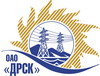 Открытое акционерное общество«Дальневосточная распределительная сетевая  компания»ПРОТОКОЛпроцедуры вскрытия конвертов с заявками участников ПРЕДМЕТ ЗАКУПКИ: закрытый запрос цен по результатам рамочного конкурса закупки 508 - «Монтаж и наладка ячеек 6-10 кВ для нужд филиала "ХЭС" для подключения потребителей»лот  5  - «Монтаж и наладка ячейки 10 кВ на ПС 35/10 кВ «Р»;лот 6 -  «Монтаж и наладка ячеек 6 кВ на ПС 35/6 кВ «Индустриальная»;лот 7 – «Монтаж и наладка ячеек 6 кВ на ПС 110/6 кВ «МЖК»;лот 8  – «Монтаж и наладка ячеек 6 кВ на ПС 110/35/6 кВ «ХЭС»Плановая стоимость: лот № 5 -  906 634,0  руб. без НДС, лот № 6 – 3 400 242,0 руб. без НДС, лот № 7 – 3 555 941,0 руб. без НДС, лот № 8 – 2 300 834,0 руб. без НДС. Указание о проведении закупки от 11.11.2013 № 154.ПРИСУТСТВОВАЛИ: постоянно действующая Закупочная комиссия 2-го уровня ВОПРОСЫ ЗАСЕДАНИЯ КОНКУРСНОЙ КОМИССИИ:В адрес Организатора закупки поступило 4 (четыре) заявки на участие в закупке в запечатанных конвертах.Представители Участников закупки, не пожелали присутствовать на  процедуре вскрытия конвертов с заявками.Дата и время начала процедуры вскрытия конвертов с заявками на участие в закупке: 14:00 часов местного времени 22.11.2013 г Место проведения процедуры вскрытия конвертов с заявками на участие в закупке: 675 000, г. Благовещенск, ул. Шевченко 28, каб.244.В конвертах обнаружены заявки следующих Участников закупки:РЕШИЛИ:Утвердить протокол вскрытия конвертов с заявками участниковОтветственный секретарь                ____________________________              О.А.МоторинаТехнический секретарь                     ____________________________             О.В.Чувашова№ 552/УТПиР-Вг. Благовещенск22 ноября 2013 г.№п/пНаименование Участника закупки и его адрес Предмет и общая цена заявки на участие в закупкелот  5  - «Монтаж и наладка ячейки 10 кВ на ПС 35/10 кВ «Р»;лот  5  - «Монтаж и наладка ячейки 10 кВ на ПС 35/10 кВ «Р»;1ООО «Наноэлектромонтаж» 119261, Москва г, Ленинский пр-кт, 82/2906 633,99 руб. без НДС(1 069 828,12 руб. с НДС)2ООО «Электротехническая компания «Энерготранс» 680054, г. Хабаровск, ул. Трехгорная, 8844 084,09 руб. без НДС(996 019,23 руб. с НДС)3ООО «Амур-ЭП»  680032, г. Хабаровск, пр-т 60 лет Октября, 128 а798 325,0 руб. без НДС (942 023,5 руб. с НДС)4ОАО «Гидроэлектромонтаж» 675000, Благовещенск Город, Пионерская Улица, 204906 634,95 руб. без НДС (1 069 829,2 руб. с НДС)лот 6 -  «Монтаж и наладка ячеек 6 кВ на ПС 35/6 кВ «Индустриальная»;лот 6 -  «Монтаж и наладка ячеек 6 кВ на ПС 35/6 кВ «Индустриальная»;1ООО «Наноэлектромонтаж» 119261, Москва г, Ленинский пр-кт, 82/23 347 457,63 руб. без НДС(3 950 000,0 руб. с НДС)3ООО «Амур-ЭП»  680032, г. Хабаровск, пр-т 60 лет Октября, 128 а2 979 988,0 руб. без НДС (3 516 385,84 руб. с НДС)4ОАО «Гидроэлектромонтаж» 675000, Благовещенск Город, Пионерская Улица, 2043 400 242,5 руб. без НДС (4 012 286,15 руб. с НДС)лот 7 – «Монтаж и наладка ячеек 6 кВ на ПС 110/6 кВ «МЖК»;лот 7 – «Монтаж и наладка ячеек 6 кВ на ПС 110/6 кВ «МЖК»;1ООО «Наноэлектромонтаж» 119261, Москва г, Ленинский пр-кт, 82/23 555 941,0 руб. без НДС(4 196 010,37 руб. с НДС)2ООО «Электротехническая компания «Энерготранс» 680054, г. Хабаровск, ул. Трехгорная, 83 418 165,51 руб. без НДС(4 033 435,3 руб. с НДС)3ООО «Амур-ЭП»  680032, г. Хабаровск, пр-т 60 лет Октября, 128 а3 099 999,0 руб. без НДС (3 657 998,82 руб. с НДС)4ОАО «Гидроэлектромонтаж» 675000, Благовещенск Город, Пионерская Улица, 2043 555 941,21 руб. без НДС (4 196 010,63 руб. с НДС)лот 8  – «Монтаж и наладка ячеек 6 кВ на ПС 110/35/6 кВ «ХЭС»лот 8  – «Монтаж и наладка ячеек 6 кВ на ПС 110/35/6 кВ «ХЭС»1ООО «Наноэлектромонтаж» 119261, Москва г, Ленинский пр-кт, 82/22 300 834,0 руб. без НДС(2 714 984,12 руб. с НДС)2ООО «Электротехническая компания «Энерготранс» 680054, г. Хабаровск, ул. Трехгорная, 82 099 440,78 руб. без НДС(2 477 340,12 руб. с НДС)3ООО «Амур-ЭП»  680032, г. Хабаровск, пр-т 60 лет Октября, 128 а1 979 991,0 руб. без НДС (2 336 389,38 руб. с НДС)4ОАО «Гидроэлектромонтаж» 675000, Благовещенск Город, Пионерская Улица, 2042 300 834,17 руб. без НДС (2 714 984,32 руб. с НДС)